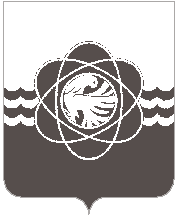 П О С Т А Н О В Л Е Н И Еот 27.09.2023 № 924	В связи с кадровыми изменениямиАдминистрация муниципального образования «город Десногорск» Смоленской области постановляет: 1. Внести в постановление Администрации муниципального образования «город Десногорск» Смоленской области от 05.04.2023 № 336 «Об утверждении состава административной комиссии муниципального образования «город Десногорск» Смоленской области и признании утратившими силу некоторых правовых актов» следующие изменения:1.1. В приложении «Состав административной комиссии муниципального образования «город Десногорск» Смоленской области»:- в абзаце 1 слова «начальник отдела кадров Смоленской АЭС» исключить;- абзац 7 изложить в следующей редакции:«Александрова Наталья Николаевна – и.о. заместителя Главы муниципального образования;».2. Отделу информационных технологий и связи с общественностью (Е.О. Таистова) разместить настоящее постановление на официальном сайте Администрации муниципального образования «город Десногорск» Смоленской области в информационно – телекоммуникационной сети «Интернет».3. Контроль исполнения настоящего постановления возложить на и.о. заместителя Главы муниципального образования Н.Н. Александрову.Глава муниципального образования«город Десногорск» Смоленской области			           А.А. ТерлецкийО внесении изменений в постановление Администрации муниципального образования «город Десногорск» Смоленской области                  от 05.04.2023 № 336 «Об утверждении состава административной комиссии муниципального образования «город Десногорск» Смоленской области и признании утратившими силу некоторых правовых актов»